The South Suburban Badminton Association Inc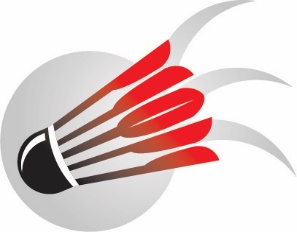 Club Fob Form 2022Terms and ConditionsIf you lose your fob, you will be responsible for the replacement cost of $10.00Ensure all participants leave the facility at the finishing time or extra charges will apply. Ensure all participants leave the facility prior to closing time.Please note regular bookings can only be completed for a maximum period of 12 months between January and December of any given year. If you wish to continue after this 12-month period, you must complete another booking form. No guarantee is given for continuance of your booking and the SSBA Inc Association based programs have priority.Payment 1 month in advance via bank transfer to the above account. Should there be a no show or cancellation less than 48 hours before session commencement, payment will be forfeited.  Use of this facility is at your own risk. You should not use the facility without discussing your health status with a medical practitioner as it could affect your safety and the safety of others. You will be held responsible for your own property and safety, and the property and safety of minors under your care.​ Only non-marking shoes are allowed to be worn on the court.No photography or filming for public or commercial use is permitted within the centre without written permission from the SSBA Inc Board of Management. Hirers shall have a Public Liability Risk Insurance Policy for not less than ten million dollars ($10,000,000.00). Hirers must provide evidence of insurance for the date(s) of hire in the form of a copy of the policy or a Certificate of Currency prior to the Hire at the time of booking. This does not apply to bookings made by a casual public user.The Hirer agrees to occupy and use the Centre Facilities at the Hirer’s entire risk and release to the full extent permitted by law, SSBA Inc, its officers, servants and agents from all claims and demands of any kind and from all liability which may arise in respect of any accident, damage or injury occurring to any person or property in or about the Centre before, during, and after the Event/Function.SSBA Inc will not be responsible for any loss, damage, or injury to you and minors accompanied by you which arises from negligence of its employees, agents, independent contractors, voluntary workers, other users of the facility or participants in the activities or spectators or other parties providing services through or with in the facilitiesSIGNED _____________________________________________DATE____________________________________________For Court Booking -  visit our website –  https://ssba.net.auEmail the payment receipt to Orla McCarthy – Treasurer – marlogue@iinet.net.auCLUB NAMECLUB CONTACTCONTACT NUMBERSSBA MEMBER              YES/NOBAWA MEMBER            YES/NOSSBA MEMBER              YES/NOBAWA MEMBER            YES/NOEMAIL ADDRESSPLAYING DAYSPLAYING TIMESCOURT NUMBER/SFOB NUMBER                                        REPLACEMENT FOB $10.00                                        REPLACEMENT FOB $10.00                                        REPLACEMENT FOB $10.00TIME